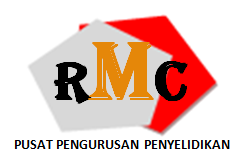 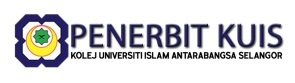 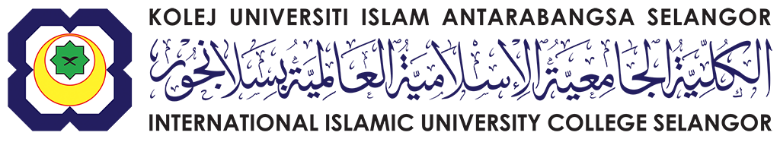 SURAT PERAKUAN DAN IKATAN SERAHAN MANUSKRIP PENYELIDIKAN
Tajuk manuskrip: ……………………………………………………………………………………………Tahun/Fasa: …………………………………………………………………………………………………Pada tarikh ini, ……………., kami dengan ini memperakukan perkara seperti berikut:
Sebarang tindakan yang dikenakan atas kegagalan mematuhi perakuan ini adalah dibawah tanggungjawab kami sendiri dan tidak akan melibatkan Penerbit KUIS, Pusat Pengurusan Penyelidikan (RMC) dan Kolej Universiti Islam Antarabangsa Selangor (KUIS). Dengan ini, kami bersetuju untuk menandatangani surat akuan ini sebagai bagi tujuan menerbitkan buku penyelidikan.
BilPerkaraSila tandakan (/)1Manuskrip ini adalah hasil penulisan kumpulan penyelidik kami sendiri.2Segala maklumat yang diberikan adalah hasil penulisan sendiri.3Tiada plagiat dari mana-mana hakcipta atau hasil karya individu/kumpulan lain. BilNamaJawatan dalam Kumpulan PenyelidikanNo. Kad PengenalanTanda 
tanganKetua PenyelidikAhli PenyelidikAhli PenyelidikAhli PenyelidikAhli PenyelidikAhli PenyelidikAhli PenyelidikKegunaan Penerbit KUIS, Pusat Pengurusan Penyelidikan (RMC):Kegunaan Penerbit KUIS, Pusat Pengurusan Penyelidikan (RMC):Kegunaan Penerbit KUIS, Pusat Pengurusan Penyelidikan (RMC):Kegunaan Penerbit KUIS, Pusat Pengurusan Penyelidikan (RMC):DITERIMA OLEHDISAHKAN OLEHCOP JAWATANCOP JAWATANTARIKHTARIKH